AGENDAFREEPORT TOWN COUNCIL MEETING #13-23TOWN COUNCIL CHAMBERS, 30 MAIN STREET, FREEPORTTUESDAY, JUNE 20, 20236:00 PMZOOM:Please click the link below to join the webinar:https://us02web.zoom.us/j/86469549659Or One tap mobile :    +13052241968,,86469549659# US    +13092053325,,86469549659# USOr Telephone:    Dial(for higher quality, dial a number based on your current location):    +1 305 224 1968 US    +1 309 205 3325 USWebinar ID: 864 6954 9659    International numbers available: https://us02web.zoom.us/u/kdqBDowxqiFROM:	Caroline Pelletier, Town ManagerTO:		Councilor Chair Daniel Piltch, 25 Quarry LaneCouncil Vice Chair, John Egan, 38 Curtis RoadCouncilor Matthew Pillsbury, 36 Todd Brook RdCouncilor Chip Lawrence, 93 Hunter RoadCouncilor Darrel Fournier, 3 Fournier DriveCouncilor Jake Daniele, 264 Pownal Road		Councilor Edward Bradley, 242 Flying Point RoadFIRST ORDER OF BUSINESS:  Pledge of Allegiance SECOND ORDER OF BUSINESS:  To waive the reading of the minutes of Meeting #12-23 held on June 6, 2023 and to accept the minutes as printed.THIRD ORDER OF BUSINESS:  Announcements (15 minutes)FOURTH ORDER OF BUSINESS:  Information Exchange (15 minutes)FIFTH ORDER OF BUSINESS:  Town Manager’s Report (15 minutes)SIXTH ORDER OF BUSINESS:  Public Comment Period – (30 Minutes)				     (Non-Agenda Items Only)SEVENTH ORDER OF BUSINESS:  To take action on the following items of business as read by the Council Chairperson:											_____________ITEM # 119-23		To consider action relative to adopting the June 20, 2023 Consent Agenda.	BE IT ORDERED:  That the June 20, 2023 Consent Agenda be adopted.	(Council Chair Piltch) (5 minutes)     ITEM # 120-23	To consider action relative to amending the Town Council schedule to add August 15th, 2023 as the Bustins Island Annual Meeting.BE IT ORDERED:  That the Town Council schedule be amended to add August 15TH, 2023 as the Bustins Island Annual Meeting.(Town Manager, Caroline Pelletier)(10 minutes)________________________________________________________________________________	Note:  For item 121-23 through item 124-23 the Public Hearing was held on June 6, 2023.______________________________________________________________________________				                    ITEM # 122-23	To consider action relative to the Operating Budget for Winslow Park for Fiscal Year 2024.BE IT ORDERED: That $404,865 be approved for the Winslow Park budget from July 1, 2023 to June 30, 2024 and $23,000 be approved for the Harb Cottage budget from July 1, 2023 to June 30, 2024.ITEM # 124-23	BE IT ORDERED: That the following appropriations be made for      the capital items/projects listed below, and that the capital budget for FY 2024 be adopted, as presented on the agenda, totaling $3,039,750: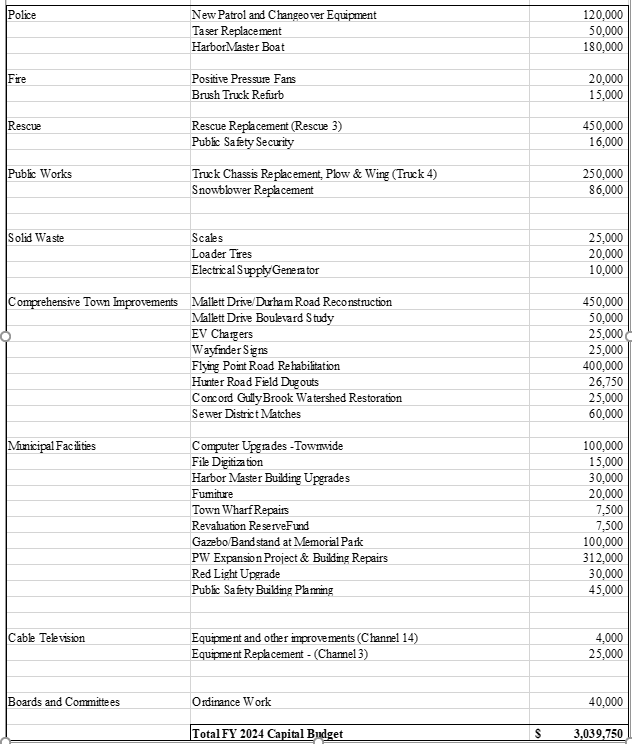 BE IT FURTHER ORDERED: That the following amounts be appropriated from the Reserve Funds to provide for items approved, as presented on the agenda, totaling $3,039,750:                                                (Finance Director, Jessica Maloy)(30 minutes)_____________________________________________________________________________________ITEM # 125-23	To consider action relative to a bid award for a new Loader Mounted Snow Blower for the Public Works Department.	BE IT ORDAINED:  that the bid for a new Loader Mounted Snow Blower be awarded to Viking Cives of Lewiston Maine in the amount of $171,547.00Note: $172,000.00 was included in the FY24 Public Works Capital Budget for the purchase of a new Loader Mounted Snow Blower.  This will be a saving of $453.00.  The funds for this award may not be disbursed until July 1, 2023.ITEM # 126-23		To consider action relative to a bid award for a new Plow Truck Chassis Tandem.BE IT ORDAINED:  that the bid for a new Plow Truck Chassis Tandem be awarded to  Freightliner of Maine of Westbrook, Maine in the amount of $157,736.00.Note: $250,000.00 was included in the FY24 Public Works Capital Budget for the purchase of a new Plow Truck Chassis Tandem and the transfer of our current plow gear to a new truck.  The funds for this award may not be disbursed until July 1, 2023.The remaining balance of $92,264.00 will be used at a later time to have our current plow gear changed over to our new truck._____________________________________________________________________________________ITEM # 127-23		To consider action relative to a bid award for a new Ambulance.BE IT ORDAINED:  that the bid for a new Ambulance be awarded to Autotronic in the amount of $432,324.00.Note:  The funds for this award may not be dispersed until July 1, 2023.END OF AGENDA (Estimated time of adjournment 8:30 PM) I ITEM # 121-23            To consider action relative to the acceptance of State Funds for fiscal year 2024. I ITEM # 121-23            To consider action relative to the acceptance of State Funds for fiscal year 2024.                                    BE IT ORDERED: That the following categories for State Funds be accepted for fiscal year 2024.                                    BE IT ORDERED: That the following categories for State Funds be accepted for fiscal year 2024.            1Municipal Revenue Sharing2Local Road Assistance3State Aid to Education (including Federal pass-through funds and propertypass-through funds and property tax relief4Public Library State Aid per capita5Civil Emergency Funds (Emergency Management Assistance)6Snowmobile Registration Funds7Tree Growth Reimbursement8Veterans Exemption Reimbursement9Business Tax Reimbursement          10All other state funds not included in items 1 - 9        ITEM # 123-23      To consider action relative to the adoption of the Fiscal Year 2024 Operating Budget   for the Town of Freeport.                                       BE IT ORDERED: that the following appropriations be made to the several departments for purposes named, that the following revenues estimated be adopted, and that the following amounts to be raised by taxation, said action for fiscal year July 1, 2023 to June 30, 2024 Municipal Budget.Police Reserves$	350,000Fire Reserves$	35,000Rescue Reserves$	466,000Public Works Reserves$	336,000Solid Waste Reserves$	55,000Public Infrastructure Reserves$	1,061,750General Administration Reserves$	122,500Building Reserves$	544,500Cable Television Reserves$	29,000Other Reserves$	40,000Total FY 2024 Capital Transfer from Reserves:	$3,039,750Total FY 2024 Capital Transfer from Reserves:	$3,039,750BE IT FURTHER ORDERED: that the following appropriations be made for the items and projects listed below and that the Destination Freeport TIF budget for FY 2024 be adopted, as presented below, totaling$324,000:BE IT FURTHER ORDERED: that the following appropriations be made for the items and projects listed below and that the Destination Freeport TIF budget for FY 2024 be adopted, as presented below, totaling$324,000:BE IT FURTHER ORDERED: that the following appropriations be made for the items and projects listed below and that the Destination Freeport TIF budget for FY 2024 be adopted, as presented below, totaling$324,000:Sidewalks45,000Town Hall Site Improvements - Phase II50,000Snowblower Replacement86,000Freeport Economic Development Corporation143,000Total FY 2024 Destination Freeport TIF Budget324,000BE IT FURTHER ORDERED: that the following appropriations from ARPA Funding be made for the items and projects listed below, totaling $119,500:BE IT FURTHER ORDERED: that the following appropriations from ARPA Funding be made for the items and projects listed below, totaling $119,500:Transportation Study10,000Meetinghouse Arts Support20,000Farmer's Market Support1,500Marine Conservation Corp18,000Downtown Visioning Project Matches40,000Downtown Visioning Engineering Contractor30,000Total FY 2024 ARPA Funded Projects119,500OUTSTANDING OR UPCOMINGACTION ITEMSINITIATED ONPROPOSED BYADDITIONAL INFORMATION#1Review of Town fee schedule thisyear1/4/2022CouncilorPillsburyTasked for April 2023#2Explore new fire rescue substation in District 2Councilors Fournier &Bradley